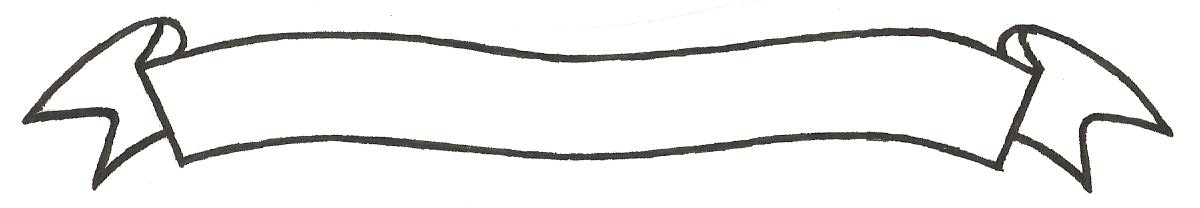 MERU UNIVERSITY OF SCIENCE AND TECHNOLOGYP.O. Box 972-60200 – Meru-Kenya. Tel: 020-2069349, 061-2309217. 064-30320 Cell phone: +254 712524293, +254 789151411 Fax: 064-30321Website: www.must.ac.ke  Email: info@must.ac.ke    University Examinations 2015/2016FOURTH YEAR, FIRST SEMESTER EXAMINATION FOR THE DEGREE OF BACHELOR OF COMMERCE.BFC 3426: ADVANCED FINANCIAL REPORTINGDATE: AUGUST  2016                                                                                     TIME: 2 HOURSINSTRUCTIONS: -	Answer question one and any other two questionsQUESTION ONE (30 MARKS)The following is the profit and loss of North and South Ltd for the year ended 31st  December 2010.				North Ltd		South Ltd				Shs’000’		shs’000’Sales 				3,180.00		1,620.00Profit before tax		(462.00)		(264.00)Tax 				185.40			120.00Profit after tax			276.60			144.00Extra ord. item 		55.20			(60.00)				331.80			84.00Less 				0.00			0.00Preferencediv.(paid)			(42.00)			(18.00)Ordinary div proposed	(138.00)		(36.00)Retained profit		151.80			30.00Bal.bfwd			113.40			62.40Bal.cfwd			265.20			92.40Additional informationNorth Ltd acquired 80% of the ordinary share capital of South Ltd on 1.4.2010; North sales include shs 132,000 to South, sales for South includes shs 34,800 to North.  The cost of sales, marketing and administrative expenses of North were 2,650,800; 48,000 and 40,200 respectively and those for South for similar items were shs. 1, 298,400; 33,600, and 24,000.  Included in the profit before tax of North are dividends of 21,600 receivable from South out of post acquisition profits.Required:To prepare the consolidated profit and loss account of the North group for the year ended 31st December 2010.									(12 marks)The issued and fully paid ordinary shares of Bigwa Ltd. on 1.1.2010 was as follows20,000 10% Preference shares of shs. 10 each	   200,000800,000 ordinary shares of shs 10 per share 		8,000,000							8,200,000On 1st Oct, 2010 Bigwa issued a right issue of 1 for every 4 ordinary share @ shs 15 per share, the market price per share on the last day of trading on a cum right was shs. 25.  The profit and loss for the year was shs. 231,080. The EPS for the previous year was shs. 28.Required:Calculate the theoretical ex-right price.					(4 marks)Earnings Per Share (EPS) 							(6 marks)Distinguish between the following pairs:						(8 marks)A subsidiary and an associateCarrying value and fair value of an assetSignificance influence and a controlling interestOptions and WarrantsQUESTION TWO (20 MARKS)Meru Central Farmers Ltd. (MCF) had acquired 80% of Imenti Dairies Ltd. ordinary shares in 2010.  On the same date, MCF acquired 20% of the ordinary shares in Afya Ltd. for shs. 200,000, MCF was assumed to have significant influence.  The retained earnings of Afya were shs. 225,000 and the general reserve was shs. 60,000.  Set out below are the consolidated accounts of MCF and its subsidiary Imenti Ltd and the individual accounts of the associated company (Afya Ltd)Statements of financial position of the MCF Group (parent plus subsidiaries already consolidated) and Afya (an associate company) as at 31st December 2012.								MCF and Subsids		Afya								Shs.				Shs. Non-current assets	 			Property, plant and equipment		1,725,000			   592,500Goodwill on consolidation			   134,000Investment in Afya				   200,000Current assets				Inventories					1,324,400			   270,000Trade receivables				1,510,500			   270,000Current account – Afya			     22,500Bank						   362,000			     45,000								5,278,400			1,177,500Current liabilitiesTrade payables				1,102,500			     255,00Taxation					   277,500			     60,000Current account – MCF							     22,500								1,380,000			   337,500Total net assets				3,898,400			   840,000EQUITYShs. 1 ordinary shares				1,875,000			   375,000General reserve				   249,000			     90,000Retained earnings 				1,459,400			   375,000								3,583,400			   840,000Non-controlling interest			   315,000			       -								3,898,400			   840,000Statements of comprehensive income for the year ended 31 December 20x2							MCF and subsids	Afya							Shs. 			Shs.Sales					3,290,000		750,000Cost of sales				1,140,600		300,000Gross profit				2,149,400		450,000Expenses				1,077,000		225,000Profit from operations			1,072,400		225,000Dividends received			     12,000			-Share of associates’s profit		-			-			Profit before tax			1,084,400		225,000Income tax expenses			   277,500		  60,000Profit for the period			   806,900		165,000Required:Prepare Group financial statements incorporating associate company (Afya Ltd)											 (15 marks)Significance influence can be demonstrated with less than 20% of voting rights.  Discuss.										(5 marks)QUESTION THREE (20 MARKS)Gonad Investments GroupComparative Balance Sheet (shs in million)Assets 						2013		2012Cash						  58		  40Accounts receivable				  64		  60Short-term investments			  24		    0Inventory					  92		100Prepaid insurance				    6		  12Land						160		120Buildings and equipment			162		150Less: Accumulated depreciation		(32)		(40)								534		442LiabilitiesAccounts payable				  52		  40Salaries payable				    6		    2Income tax payable				  12		  16Notes payable					  40		    0Bonds payable					  70		100Less: Discount on bonds			  (2)		  (6)Shareholders’ Equity:					Ordinary share capital				260		200Share premium				  58		  40Retained earnings				  38		  50								534		442Gonda Investment Group Ltd.Income Statements for the Year Ended December 31, 2013 (shs. in million)Revenues:Sales revenue			200Investment revenue		6	Gain on sale of land		16	222Expenses:Cost of goods sold		120Salaries expense		26Depreciation expense		6Bond interest expense		10Insurance expense		14Loss on sale of equipment	4Income tax expense		18	198Net profit				24Additional information from the accounting records:A portion of company land, purchased in a previous year for shs. 20 million, was sold for shs. 36 million.  Equipment that originally cost shs. 28 million and which was one-half depreciated, was sold for shs. 10 million cash.The common shares of Hema Ltd. were purchased for shs. 24 million as a short-term investment.  Property was purchased for shs. 60 million cash for use as an office block.  On December 30, 2013, new equipment was acquired by issuing a 12%, five-year, shs. 40 million note payable to the seller.  On January 1, 2013, shs. 30 million of bonds was retired at maturity.The increase in ordinary share capital account is attributed to the issuance of a 10% stock dividend (2 million shares) and the subsequent sale of 4 million shares.  The market price of the shs. 10 par value ordinary shares was shs. 13 per share on the dates of both transactions.Cash dividends of shs. 10 million were paid to shareholders.Required:Using the direct method prepare a cash flow statement as prescribed by IAS 7	(16 marks)Describe the purpose of a cash flow statements					(4 marks)QUESTION FOUR (20 MARKS)Ingwe University is a Nigerian based private international university with six branches in Africa: Accra, Nairobi, Cairo Kigali, Cape Twon and Arusha.  The international chapter is jointly finded and administered by a German based venture capital fund.  The chapter is jointly administrators are under strict instructions to comply with International financial reporting standard 8 (IFRS8) reporting on operating segment.  The international chapter operates a management information system which provides its administrators with the information they require to plan and control the various businesses.  The administrators reporting requirements are quite detailed and information is collected about the following international divisions: Accra, Cairo, Nairobi, Kigali, Cape Town and Arusha.  The following information is available for the year ended 31 December 2015.Centre 		Total Revenue		Profit		AssetsAccra 		360			21		176Nairobi	  60			  3		  13Cairo 		125			  5		  84Kigali		232			27		102Cape Town	124			  2		  31Arusha		974			63		445Required:Which of Ingwe university centres are reportable segments in accordance with IFRS 8 Operating segments?								(8 marks)What is the combined revenue of the reportable segment.			(4 marks)Describe the necessary conditions for identifying an operating segment.	(4 marks)What additional information about segments should Ingwe report in an interim financial statement										(4 marks)		QUESTION FIVE (20 MARKS)Megastore Ltd. is a chain of supermarket which regularly constructs its won stores.  During the year ended 31st December, 2005, Mega Ltd. began work on a new sites.  On 1st of January 2005, a leasehold land was acquired for 50 years at a price of shs. 50 million, it was considered that a further shs. 10 million would be required to build the store.  Shs. 6 million of the additional 10 million would be spent on the construction of the store and shs. 4 million would be spent and fixtures and fittings.  Past experience indicates that fixtures and fittings would have an average useful life of 10 years from the date of first use.On 1st January 2005, Uchumi Ltd borrowed shs. 30 million to finance the project, the shs. 30 million carries no interest but is repayable on 31st December, 2007 at a premium of 10 million i.e. a total of shs. 40 million is to be paid in total.The new store will be brought into use on 1st January, 2006Required:Assuming that the borrowing cost are capitalized where appropriate show:The total amount to be included in fixed assets on 31st December, 2005 with respect to construction of the store.							(9 marks)The total amount to be charged in the profit and loss statement in the year ended 31st December, 2006.								(5 marks)Discuss the term qualifying asset and describe the provisions of IAS 23 (borrowing costs) with regard to borrowing costs.							(6 marks)